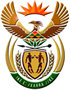 DEPARTMENT: PUBLIC ENTERPRISESREPUBLIC OF SOUTH AFRICANATIONAL ASSEMBLYQUESTION FOR WRITTEN REPLYQUESTION NO.: 1294QUESTION:1294. Mr R A Lees (DA) to ask the Minister of Public Enterprises:(1) With reference to the Eskom, Kusile and Medupi Power Station contracts with a certain company (name furnished), what are the details of (a) the contract bonds of any sort that were provided by the company to Eskom and (b) all expired contract bonds that were provided by the specified company that were (i) renewed and (ii) not renewed;(2) (a) why were the contract bonds that expired not renewed or called up and (b) what are the details of all contract bonds that (i) remain in place and (ii) will be utilised to complete the contracts that the specified company is unable to complete;(3) whether any Eskom officials were held responsible or accountable for not ensuring that the contract bonds were not renewed in time or, where necessary, called up; if not, why has no one been held responsible; if so, what are the relevant details of the Eskom officials who were held responsible in this regard?         NW2505EREPLY: The parliamentary question has been forwarded to the entities and the Ministry of Public Enterprises awaits their urgent response. Further information will be conveyed to Parliament as soon as the response is received.